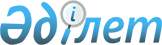 2012 - 2014 жылдарға арналған аудандық бюджет туралы
					
			Күшін жойған
			
			
		
					Қарақия аудандық мәслихатының 2011 жылғы 12 желтоқсандағы № 41/291 шешімі. Маңғыстау облысы Әділет департаментінде 2012 жылғы 13 қаңтарда № 11-4-127 тіркелді. Күші жойылды – Маңғыстау облысы Қарақия аудандық мәслихатының 20 желтоқсан 2013 жылғы № 15/148 шешімімен.
      Ескерту. Күші жойылды – Маңғыстау облысы Қарақия аудандық мәслихатының 20.12.2013 № 15/148 шешімімен.
      Қазақстан Республикасының 2008 жылғы 4 желтоқсандағы № 95-IV Бюджет кодексіне, "Қазақстан Республикасындағы жергілікті мемлекеттік басқару және өзін-өзі басқару туралы" Қазақстан Республикасының 2001 жылғы 23 қаңтардағы Заңына және облыстық мәслихаттың 2011 жылғы 06 желтоқсандағы № 39/448 "2012-2014 жылдарға арналған облыстық бюджет туралы" шешіміне сәйкес аудандық мәслихат ШЕШІМ ЕТТІ:
      1. 2012 жылға арналған аудандық бюджет 1 қосымшаға сәйкес мынадай көлемде бекітілсін:
      1) кірістер – 6 831 519 мың теңге, оның ішінде:
      салықтық түсімдер бойынша – 4 437 426 мың теңге;
      салықтық емес түсімдер
      бойынша – 18 951 мың теңге;
      негізгі капиталды сатудан
      түсетін түсімдер – 66 877 мың теңге;
      трансферттер түсімдері бойынша – 2 308 265 мың теңге;
      2) шығындар – 6 761 783 мың теңге;
      3) таза бюджеттік кредиттеу – 138 163 мың теңге, оның ішінде:
      бюджеттік кредиттер – 142 845 мың теңге;
      бюджеттік кредиттерді өтеу – 4 682 теңге;
      4) қаржы активтерімен
      операциялар бойынша сальдо – 69 905 мың теңге, оның ішінде:
      қаржы активтерін сатып алу – 69 905 мың теңге;
      мемлекеттің қаржы активтерін
      сатудан түсетін түсімдер – 0 теңге:
      5) бюджет тапшылығы (профициті) – 138 332 мың теңге;
      6) бюджет тапшылығын қаржыландыру
      (профицитін пайдалану) – 138 332 мың теңге; 
      қарыздар түсімі – 142 530 мың теңге;
      қарыздарды өтеу – 4 682 мың теңге;
      бюджет қаражатының пайдаланатын қалдықтары – 484 мың теңге.
      Ескерту. 1-тармаққа өзгерту енгізілді - Қарақия аудандық мәслихатының 2012.04.13 № 2/19 (2012.01.01 бастап қолданысқа енгізіледі); 2012.09.11 № 5/58 (2012.01.01 бастап қолданысқа енгізіледі); 2012.12.10 № 6/64 (2012.01.01 бастап қолданысқа енгізіледі) Шешімдерімен.


      2. 2012-2014 жылдарға аудандық бюджеттен кірістерді бөлу нормативтері мынадай көлемде бекітілсін:
      1) Төлем көзінен ұсталатын кірістен алынатын жеке табыс салығы 0,0 пайыз;
      2) Төлем көзінен ұсталмайтын кірістен алынатын жеке табыс салығы 0,0 пайыз;
      3) Төлем көзінен ұсталатын, шетел азаматтарының кірістерінен алынатын жеке табыс салығы 0,0 пайыз;
      4) Әлеуметтік салық 0,0 пайыз.
      Ескерту. 2-тармаққа өзгерту енгізілді - Қарақия аудандық мәслихатының 2012.04.13 № 2/19 (2012.01.01 бастап қолданысқа енгізіледі); 2012.09.11 № 5/58 (2012.01.01 бастап қолданысқа енгізіледі) Шешімдерімен.


      3. Аудандық бюджетте 2012 жылға республикалық бюджеттен ағымдағы нысаналы трансферттер қаралғаны ескерілсін:
      Мектепке дейінгі ұйымдардың мемлекеттік білім беру тапсырысын іске асыру;
      Негізгі орта және жалпы білім беру мемлекеттік мекемелеріндегі физика, химия, биология кабинеттерін оқу құралдарымен жабдықтау;
      Мектеп мұғалімдеріне және мектепке дейінгі ұйымдардың тәрбиешілеріне біліктілік санаты үшін қосымша ақы көлемін ұлғайту;
      "Назарбаев зияткерлік мектептері" ДБҰ-ның оқу бағдарламалары бойынша біліктілікті арттырудан өткен мұғалімдерге еңбекақыны арттыру;
      Үйде оқытылатын мүгедек балаларды жабдықпен, бағдарламалық қамтыммен қамтамасыз ету;
      Жетім баланы (жетім балаларды) және ата-аналарының қамқорынсыз қалған баланы (балаларды) күтіп-ұстауға асыраушыларына ай сайынғы ақшалай қаражат төлемдері;
      Жұмыспен қамту 2020 бағдарламасы аясында еңбекақыны ішінара субсидиялау;
      Жұмыспен қамту 2020 бағдарламасы аясында субсидия беру;
      Жұмыспен қамту 2020 бағдарламасы аясында жұмыспен қамту орталықтарының қызметін қамтамасыз ету;
      Жұмыспен қамту 2020 бағдарламасы аясында жастар тәжірибиесі;
      Эпизоотияға қарсы іс-шаралар жүргізу;
      Ауылдық елді мекендердің әлеуметтік саласының мамандарын әлеуметтік қолдау шараларын іске асыру.
      4. Аудандық бюджетте 2012 жылға республикалық бюджеттен нысаналы даму трансферттер қаралғаны ескерілсін:
      Жетібай кентіндегі 624 орындық орта мектептің құрылысы;
      Жетібай кентішілік су құбырының құрылысы;
      Жетібай кентіне ауылішілік су құбырын тарту құрылысының қосымша жұмыстары;
      Мунайшы кентіндегі Жаңақұрылыс-2 шағын ауданына газ құбырын тарту құрылысы;
      Бостан селосындағы жаңадан салынған үйлерге тоқ желісін тарту құрылысы;
      Мұнайшы кентінде және Жетібай станциясында 1000 м.кб. екі резервуар орнатылатын сорғы станциясының құрылысы;
      Жетібай кентіндегі Астана, Аэропорт шағын аудандарына орта және төменгі газ құбырын тарту құрылысы, Жетібай кентіндегі Ауыл-2 шағын ауданына төменгі қысымды газ құбырын тарту құрылысы және үш ГТП (газ таратушы пункт) орнату;
      Құланды селосында жаңадан салынған тұрғын үйлерге электр желілерін тарту құрылысы;
      Құланды селосында екі пәтерлік екі коммуналдық тұрғын үй құрылысы;
      Бостан селосында екі пәтерлік екі коммуналдық тұрғын үй құрылысы;
      Сенек селосында екі пәтерлік екі коммуналдық тұрғын үй құрылысы;
      Құрық селосында он екі пәтерлік екі қабатты екі коммуналдық тұрғын үй құрылысы;
      Мұнайшы кентінде он екі пәтерлік екі қабатты коммуналдық тұрғын үй құрылысы.
      Ескерту. 4-тармаққа өзгерту енгізілді - Қарақия аудандық мәслихатының 2012.04.13 № 2/19 (2012.01.01 бастап қолданысқа енгізіледі) Шешімімен.


      5. 2012 жылға аудандық бюджетте республикалық бюджеттен бюджеттік кредиттер қаралғаны ескерілсін:
      Ауылдық елді мекендердің әлеуметтік саласының мамандарын әлеуметтік қолдау шараларын іске асыру.
      6. 2012 жылға аудандық бюджеттен облыстық бюджетке 1 705 998 мың теңге көлемінде бюджеттік алулар аударылатыны ескерілсін.
      Ескерту. 6-тармаққа өзгерту енгізілді - Қарақия аудандық мәслихатының 2012.09.11 № 5/58 (2012.01.01 бастап қолданысқа енгізіледі); 2012.12.10 № 6/64 (2012.01.01 бастап қолданысқа енгізіледі) Шешімімен.


      7. Құқық берілсін:
      Облыс әкімдігі және аудан әкімдігі қаулыларымен бекітілген тәртіптер мен ережелерге сәйкес:
      ауылдық (селолық) елді мекендерде тұратын және жұмыс істейтін мемлекеттік білім беру ұйымдарының қызметкерлеріне, мемлекеттік денсаулық сақтау ұйымдарының медициналық және фармацевтика қызметкерлеріне, мемлекеттік мәдениет және спорт ұйымдарының қызметкерлеріне бір жолғы коммуналдық қызметтерді өтеуге және отындарды сатып алуға 12100 теңге көлемінде;
      ауылдық (селолық) елді мекендерде жұмыс жасайтын мемлекеттік білім беру ұйымдарының қызметкерлеріне, мемлекеттік денсаулық сақтау ұйымдарының медицина және фармацевтика қызметкерлеріне, мемлекеттік ұйымдарының мәдениет және спорт қызметкерлеріне 25 пайыз жоғары жалақы және тарифтік мөлшерлеме белгіленсін.
      Бір жолғы материалдық көмек:
      Азаматтардың өтініш-арыздары бойынша және аса мұқтаж отбасыларға берілетін бір жолғы материалдық көмек.
      Мерекелік даталарда берілетін бір жолғы материалдық көмек:
      Жеңіс күніне (9 мамыр)
      Ұлы Отан соғысының қатысушылары мен мүгедектеріне 100 мың теңге көлемінде;
      Жеңілдіктері мен кепілдіктері жағынан Ұлы Отан соғысының мүгедектеріне теңестірілген адамдарға 60 мың теңге мөлшерінде;
      Жеңілдіктері мен кепілдіктері жағынан Ұлы Отан соғысының қатысушыларына теңестірілген адамдарға 50 мың теңге мөлшерінде;
      Ұлы Отан соғысы ардагерлерінің қайта тұрмыс құрмаған жесірлеріне 40 мың теңге мөлшерінде;
      1988-1989 жылдардағы Чернобыль АЭС-дегі апаттың зардаптарын жоюға қатысқан адамдарға 20 мың теңге мөлшерінде;
      Ұлы Отан соғысы жылдарында тылдағы жанқиярлық еңбегі мен мінсіз әскери қызметі үшін ордендермен және медальдармен  марапатталған және 1941 жылдың 22 маусымынан бастап 1945 жылдың 9 мамыр аралығында алты айдан кем емес жұмыс істегендер (қызмет еткендер) және тылдағы жанқиярлық еңбегі мен мінсіз әскери қызметі үшін ордендермен және медальдармен марапатталмаған адамдарға 10 мың теңге мөлшерінде;
      Ұлы Отан соғысының қатысушыларына теңестірілгендердің басқа да санаттарына (Ұлы Отан соғысы ардагерлерінің қайта тұрмыс құрмаған жесірлерінен басқа) 10 мың теңге мөлшерінде.
      Конституция күніне:
      Асыраушысынан айырылу жағдайына байланысты мемлекеттік арнаулы жәрдемақы алушыларға 2 айлық есептік көрсеткіш мөлшерінде;
      Облыстық дәрежедегі дербес зейнеткерлерге 36 айлық есептік көрсеткіш мөлшерінде;
      70-тен асқан жалғызілікті зейнеткерлерге 2 айлық есептік көрсеткіш мөлшерінде;
      Барлық топтағы мүгедектер мен 16 жасқа дейінгі мүгедек балаларға 2 айлық есептік көрсеткіш мөлшерінде.
      Облыс әкімінің гранты негізінде білім алуға халықтың әлеуметтік тұрғыдан осал топтарына жататын студенттерге – оқу ақысын төлеу және ай сайынғы стипендия.
      Ай сайынғы қосымша үстемақы:
      Үйден оқып және тәрбиеленетін бала кезден мүгедек балаларға 5 айлық есептік көрсеткіш мөлшерінде;
      Мүгедектігіне байланысты мемлекеттік әлеуметтік жәрдемақы алушыларға 1 айлық есептік көрсеткіш мөлшерінде;
      Коммуналдық шығын төлемдерінің ақысы жанбасылық табыстан артық отбасыларға – мұқтаждығына қарай.
      Тоқсан сайынғы қосымша үстемақы:
      Мүгедектігіне байланысты мемлекеттік әлеуметтік жәрдемақы алушылар 1,5 айлық есептік көрсеткіш мөлшерінде;
      Асыраушысынан айырылу жағдайына байланысты мемлекеттік әлеуметтік жәрдемақы алушыларға (балаларға) 1,5 айлық есептік көрсеткіш мөлшерінде.
      Ескерту. 7-тармаққа өзгерту енгізілді - Қарақия аудандық мәслихатының 2012.09.11 № 5/58 (2012.01.01 бастап қолданысқа енгізіледі) Шешімімен.


      8. 4 қосымшаға сәйкес бюджеттік инвестициялық жобаларды (бағдарламаларды) іске асыруға бағытталған 2012 жылға арналған даму бағдарламалар тізбесі бекітілсін.
      9. 5 қосымшаға сәйкес секвестрге жатпайтын 2012-2014 жылдарға арналған бағдарламалар тізбесі бекітілсін.
      10. Осы шешім 2012 жылдың 1 қаңтарынан бастап қолданысқа енгізіледі.
      "КЕЛІСІЛДІ"
      "Қарақия аудандық экономика
      және қаржы бөлімі" мемлекеттік
      мекемесінің бастығы
      Ә.Әбдіхалықова
      12 желтоқсан 2011 жыл 2012 жылға арналған аудандық бюджет
      Ескерту. 1-қосымша жаңа редакцияда - Қарақия аудандық мәслихатының 2012.04.13 № 2/19 (2012.01.01 бастап қолданысқа енгізіледі); 2012.09.11 № 5/58 (2012.01.01 бастап қолданысқа енгізіледі); 2012.12.10 № 6/64 (2012.01.01 бастап қолданысқа енгізіледі) Шешімдерімен. 2013 жылға арналған аудандық бюджет 2014 жылға арналған аудандық бюджет БЮДЖЕТТІК ИНВЕСТИЦИЯЛЫҚ ЖОБАЛАРДЫ (БАҒДАРЛАМАЛАРДЫ) ІСКЕ АСЫРУҒА БАҒЫТТАЛҒАН АУДАНДЫҚ БЮДЖЕТТІҢ 2012 ЖЫЛҒА АРНАЛҒАН БЮДЖЕТТІК ДАМУ БАҒДАРЛАМАСЫНЫҢ ТІЗБЕСІ
      Ескерту. 4-қосымша жаңа редакцияда - Қарақия аудандық мәслихатының 2012.04.13 № 2/19 (2012.01.01 бастап қолданысқа енгізіледі) Шешімімен. 2012 - 2014 ЖЫЛДАРҒА АРНАЛҒАН АУДАНДАР МЕН ҚАЛАЛАР БЮДЖЕТТЕРІНІҢ ОРЫНДАЛУ ПРОЦЕСІНДЕ СЕКВЕСТРГЕ ЖАТПАЙТЫН БЮДЖЕТТІК БАҒДАРЛАМАЛАР ТІЗБЕСІ
					© 2012. Қазақстан Республикасы Әділет министрлігінің «Қазақстан Республикасының Заңнама және құқықтық ақпарат институты» ШЖҚ РМК
				
Сессия төрағасы
Қ.Көшенов
Аудандық мәслихаттың
хатшысы
А. МееровАудандық мәслихаттың 2011 жылғы
12 желтоқсандағы № 41/291 шешіміне
1 - ҚОСЫМША
Сан
Сын
ІшкСын
Атауы
Сомасы, мың тенге
1
1
1
2
3
1.КІРІСТЕР
6 831 519
1
САЛЫҚТЫҚ ТҮСІМДЕР
4 437 426
04
Меншікке салынатын салықтар
4 377 522
1
Мүлікке салынатын салықтар
4 233 091
3
Жер салығы
124 876
4
Көлік құралдарына салынатын салық
18 888
5
Бірынғай жер салығы
667
05
Тауарларға, жұмыстарға және қызметтерге салынатын ішкі салықтар
54 611
2
Акциздер
3 062
3
Табиғи және басқа ресурстарды пайдаланғаны үшін түсетін түсімдер
45 890
4
Кәсіпкерлік және кәсіби қызметті жүргізгені үшін алынатын алымдар
5 579
5
Ойын бизнесіне салық
80
08
Заңдық мәнді іс-әрекеттерді жасағаны үшін (немесе) оған уәкілеттігі бар мемлекеттік органдар немесе лауазымды адамдар құжаттар бергені үшін алынатын міңдетті төлемдер
5 293
1
Мемлекеттік баж
5 293
2
САЛЫҚТЫҚ ЕМЕС ТҮСІМДЕР
18 951
01
Мемлекеттік меншіктен түсетін кірістер
2 098
1
Мемлекеттік кәсіпорындардың таза кірісі бөлігінің түсімдері
72
5
Мемлекет меншігіндегі мүлікті жалға беруден түсетін кірістер
2 017
7
Мемлекеттік бюджеттен берілген кредиттер бойынша сыйақылар
9
02
Мемлекеттік бюджеттен қаржыландырылатын мемлекеттік мекемелердің тауарларды (жұмыстарды, қызметтерді) өткізуінен түсетін түсімдер
8
1
Мемлекеттік бюджеттен қаржыландырылатын мемлекеттік мекемелердің тауарларды (жұмыстарды, қызметтерді) өткізуінен түсетін түсімдер
8
03
Мемлекеттік бюджеттен қаржыландырылатын мемлекеттік мекемелер ұйымдастыратын мемлекеттік сатып алуды өткізуден түсетін ақша түсімдері
0
1
Мемлекеттік бюджеттен қаржыландырылатын мемлекеттік мекемелер ұйымдастыратын мемлекеттік сатып алуды өткізуден түсетін ақша түсімдері
0
04
Мемлекеттік бюджеттен қаржыландырылатын, сондай-ақ, Қазақстан Республикасы Ұлттық Банкінің бюджетінен (шығыстар сметасынан) ұсталатын және қаржыландырылатын мемлекеттік мекемелер салатын айыппұлдар, өсімпұлдар, санкциялар, өндіріп алулар 
14 453
1
Мұнай секторы ұйымдарынан түсетін түсімдерді қоспағанда, мемлекеттік бюджеттен қаржыландырылатын, сондай-ақ Қазақстан Республикасы Ұлттық Банкінің бюджетінен (шығыстар сметасынан) ұсталатын және қаржыландырылатын мемлекеттік мекемелер салатын айыппұлдар 
14 453
06
Басқа да салықтық емес түсiмдер
2 392
1
Басқа да салықтық емес түсiмдер
2 392
3
НЕГІЗГІ КАПИТАЛДЫ САТУДАН ТҮСЕТІН ТҮСІМДЕР
66 877
01
Мемлекеттік мекемелерге бекітілген мемлекеттік мүлікті сату
54 952
1
Мемлекеттік мекемелерге бекітілген мемлекеттік мүлікті сату
54 952
03
Жерді және материалдық емес активтерді сату
11 925
1
Жерді сату
11 925
4
ТРАНСФЕРТТЕРДІҢ ТҮСІМДЕРІ
2 308 265
02
Мемлекеттік басқарудың жоғары тұрған органдарынан түсетін трансферттер
2 308 265
2
Облыстық бюджеттен түсетін трансферттер
2 308 265
Фтоп
Әкімші
Бағ
Атауы
Сомасы, мың тенге
2. ШЫҒЫНДАР
6 761 783
01
Жалпы сипаттағы мемлекеттік қызметтер 
170 326
112
Аудан (облыстық маңызы бар қала) мәслихатының аппараты
16 691
001
Аудан (облыстық маңызы бар қала) мәслихатының қызметін қамтамасыз ету жөніндегі қызметтер
16 691
122
Аудан (облыстық маңызы бар қала) әкімінің аппараты
58 078
001
Аудан (облыстық маңызы бар қала) әкімінің қызметін қамтамасыз ету жөніндегі қызметтер
53 078
003
Мемлекеттік органның күрделі шығыстары
5 000
123
Қаладағы аудан, аудандық маңызы бар қала, кент, ауыл (село) ауылдық (селолық) округ әкімінің аппараты
63 930
001
Қаладағы аудан, аудандық маңызы бар қаланың, кент, ауыл (село), ауылдық (селолық) округ әкімінің қызметін қамтамасыз ету жөніндегі қызметтер
58 890
024
Ақпараттық жүйелер құру
5 040
459
Ауданның (облыстық маңызы бар қаланың) экономика және қаржы бөлімі
31 627
001
Ауданның (облыстық маңызы бар қаланың) экономикалық саясаттын қалыптастыру мен дамыту, мемлекеттік жоспарлау, бюджеттік атқару және коммуналдық меншігін басқару саласындағы мемлекеттік саясатты іске асыру жөніндегі қызметтер
23 727
003
Салық салу мақсатында мүлікті бағалауды жүргізу
834
011
Коммуналдық меншікке түскен мүлікті есепке алу, сақтау, бағалау және сату
2 066
015
Мемлекеттік органның күрделі шығыстары
5 000
04
Білім беру
2 213 210
123
Қаладағы аудан, аудандық маңызы бар қала, кент, ауыл (село) ауылдық (селолық) округ әкімінің аппараты
315 460
004
Мектепке дейінгі тәрбиелеу және оқыту ұйымдарын қолдау
217 244
025
Республикалық бюджеттен берілетін нысаналы трансферттер есебінен жалпы үлгідегі, арнайы (түзету), дарынды балалар үшін мамандандырылған, жетім балалар мен ата-аналарының қамқорынсыз қалған балалар үшін балабақшалар, шағын орталықтар, мектеп интернаттары 
171
041
Мектепке дейінгі білім беру ұйымдарында мемлекеттік білім беру тапсырысын іске асыруға 
98 045
464
Ауданның (облыстық маңызы бар қаланың) білім бөлімі
1 570 911
001
Жергіліктті деңгейде білім беру саласындағы мемлекеттік саясатты іске асыру жөніндегі қызметтер
16 624
003
Жалпы білім беру
1 385 082
005
Ауданның (облыстық маңызы бар қаланың) мемлекеттік білім беру мекемелер үшін оқулықтар мен оқу-әдiстемелiк кешендерді сатып алу және жеткізу
21 213
006
Балаларға қосымша білім беру 
74 084
007
Аудандық (қалалық) ауқымдағы мектеп олимпиадаларын және мектептен тыс іс-шараларды өткізу
2 970
009
Мектепке дейінгі тәрбиелеу мен оқытуды қамтамасыз ету
5 280
012
Мемлекеттік органның күрделі шығыстары
475
015
Республикалық бюджеттен берілетін рансферттер есебінен жетім баланы (жетім балаларды) және ата-аналарының қамқорынсыз қалған баланы (балаларды) күтіп-ұстауға асыраушыларына ай сайынғы ақшалай қаражат төлемдері
3 141
020
Республикалық бюдеттен берілетін трансферттер есебінен үйде оқытылатын мүгедек балаларды жабдықпен, бағдарламалық қамтыммен қамтамасыз ету 
2 800
040
Мектепке дейінгі білім беру ұйымдарында мемлекеттік білім беру тапсырысын іске асыруға 
17 450
063
Республикалық бюджеттен берілетін нысаналы трансферттер есебінен "Назарбаев Зияткерлік мектептері" ДБҰ-ның оқу бағдарламалары бойынша біліктілікті арттырудан өткен мұғалімдерге еңбекақыны арттыру
40
064
Бастауыш, негізгі орта, жалпыға бірдей орта білім беру ұйымдарының (дарынды балаларға арналған мамандандырылған (жалпы үлгідегі, арнайы (түзету); жетім балаларға және ата-анасының қамқорлығынсыз қалған балаларға арналған ұйымдар): мектептердің, мектеп интернаттардың
16 767
067
Ведомстволық бағыныстағы мемлекеттік мекемелерінің және ұйымдарының күрделі шығыстары
24 985
466
Ауданның (облыстық маңызы бар қаланың) сәулет, қала құрылысы және құрылыс бөлімі
326 839
037
Білім беру объектілерін салу және реконструкциялау
326 839
06
Әлеуметтiк көмек және әлеуметтiк қамтамасыз ету
216 526
451
Ауданның (облыстық маңызы бар қаланың ) жұмыспен қамту және әлеуметтік бағдарламалар бөлімі
216 526
001
Жергілікті деңгейде жұмыспен қамтуды қамтамасыз ету және халық үшін әлеуметтік бағдарламаларды іске асыру саласындағы мемлекеттік саясатты іске асыру жөніндегі қызметтер
18 439
002
Еңбекпен қамту бағдарламасы
63 774
004
Ауылдық жерлерде тұратын денсаулық сақтау, білім беру, әлеуметтік қамтамасыз ету, мәдениет, спорт және ветеринар мамандарына отын сатып алуға Қазақстан Республикасының заңнамасына сәйкес әлеуметтік көмек көрсету
16 880
005
Мемлекеттік атаулы әлеуметтік көмек
10 306
006
Тұрғын үй көмегін көрсету
15 548
007
Жергілікті өкілетті органдардың шешімі бойынша мұқтаж азаматтардың жекелеген топтарына әлеуметтік көмек
64 173
010
Үйден тәрбиеленіп оқытылатын мүгедек балаларды материалдық қамтамасыз ету
2 015
011
Жәрдемақыларды және басқа да әлеуметтік төлемдерді есептеу, төлеу мен жеткізу бойынша қызметтерге ақы төлеу
567
014
Мұқтаж азаматтарға үйде әлеуметтік көмек көрсету
11 878
016
18 жасқа дейінгі балаларға мемлекеттік жәрдемақылар
1 128
017
Мүгедектерді оңалту жеке бағдарламасына сәйкес, мұқтаж мүгедектерді міндетті гигиеналық құралдармен және ымдау тілі мамандарының қызмет көрсетуін, жеке көмекшілермен қамтамасыз ету
2 471
023
Жұмыспен қамту орталықтарының қызметін қамтамасыз ету
9 347
07
Тұрғын үй-коммуналдық шаруашылық
2 207 853
123
Қаладағы аудан, аудандық маңызы бар қала,кент, ауыл (село) ауылдық (селолық) округ әкімінің аппараты
70 171
009
Елді мекендердің санитариясын қамтамасыз ету
43 206
011
Елдi мекендердi абаттандыру және көгалдандыру
0
027
Жұмыспен қамту 2020 бағдарламасы бойынша ауылдық елді мекендерді дамыту шеңберінде объектілерді жөндеу және абаттандыру
26 965
458
Ауданның (облыстық маңызы бар қаланың ) тұрғын үй коммуналдық шаруашылығы, жолаушылар көлігі және автомобиль жолдары бөлімі 
31 029
004
Азаматтардың жекелеген санаттарын тұрғын үймен қамтамасыз ету
1 500
015
Елдi мекендердің көшелерiн жарықтандыру
14 386
016
Елдi мекендердiң санитариясын қамтамасыз ету
2 431
018
Елдi мекендердi абаттандыру және көгалдандыру
0
041
Жұмыспен қамту 2020 бағдарламасы бойынша ауылдық елді мекендерді дамыту шеңберінде объектілерді жөндеу және абаттандыру
12 712
466
Ауданның (облыстық маңызы бар қаланың) сәулет, қала құрылысы және құрылыс бөлімі
2 104 217
003
Мемлекеттік коммуналдық тұрғын үй қорының тұрғын үйін жобалау, салу және (немесе) сатып алу
496 140
004
Инженерлік коммуникациялық инфрақұрылымды жобалау, дамыту, жайластыру және (немесе) сатып алу
1 234 774
005
Коммуналдық шаруашылығын дамыту
45 199
006
Сумен жабдықтау және су бұру жүйесін дамыту
325 604
007
Қаланы және елді мекендерді абаттандыруды дамыту
2 500
479
Тұрғын үй инспекциясы бөлімі 
2 436
001
Жергілікті деңгейде тұрғын үй қоры саласындағы мемлекеттік саясатты іске асыру жөніндегі қызметтер
2 436
08
Мәдениет, спорт, туризм және ақпараттық кеңістік
129 207
123
Қаладағы аудан, аудандық маңызы бар қала, кент, ауыл (село) ауылдық (селолық) округ әкімінің аппараты
61 104
006
Жергілікті деңгейде мәдени-демалыс жұмыстарын қолдау 
61 104
457
Ауданның (облыстық маңызы бар қаланың) мәдениет, тілдерді дамыту, дене шынықтыру және спорт бөлімі
38 870
001
Жергілекті деңгейде мәдениет, тілдерді дамыту, дене шынықтыру және спорт саласындағы мемлекеттік саясатты іске асыру жөніндегі қызметтер
10 399
006
Аудандық (қалалық) кітапханалардың жұмыс істеуі
19 871
009
Аудандық (облыстық маңызы бар қалалық) деңгейде спорттық жарыстар өткiзу
4 294
010
Әртүрлi спорт түрлерi бойынша ауданның (облыстық маңызы бар қаланың) құрама командаларының мүшелерiн дайындау және олардың облыстық спорт жарыстарына қатысуы
4 306
466
Ауданның (облыстық маңызы бар қаланың) сәулет, қала құрылысы және құрылыс бөлімі
5 000
008
Спорт және туризм объектілерін дамыту
1 000
011
Мәдениет объектілерін дамыту
4 000
456
Ауданның (облыстық маңызы бар қаланың) ішкі саясат бөлімі
24 233
001
Жергілікті деңгейде ақпарат, мемлекеттілікті нығайту және азаматтардың әлеуметтік сенімділігін қалыптастыру саласында мемлекеттік саясатты іске асыру жөніндегі қызметтер
14 409
002
Газеттер мен журналдар арқылы мемлекеттік ақпараттық саясат жүргізу жөніндегі қызметтер
5 215
003
Жастар саясаты саласындағы өңірлік бағдарламаларды iске асыру
2 074
005
Телерадио хабарларын тарату арқылы мемлекеттік ақпараттық саясатты жүргізу жөніндегі қызметтер
2 535
10
Ауыл, су, орман, балық шаруашылығы, ерекше қорғалатын табиғи аумақтар, қоршаған ортаны және жануарлар дүниесін қорғау, жер қатынастары
52 002
459
Ауданның (облыстық маңызы бар қаланың) экономика және қаржы бөлімі
11 939
099
Мамандарды әлеуметтік қолдау жөніндегі шараларды іске асыру
11 939
463
Ауданның (облыстық маңызы бар қаланың ) жер қатынастары бөлімі
10 490
001
Аудан (областық манызы бар қала) аумағында жер қатынастарын реттеу саласындағы мемлекеттік саясатты іске асыру жөніндегі қызметтер
10 490
474
Ауданның (облыстың маңызы бар қаланың) ауыл шаруашылық және ветеренария бөлімі
29 573
001
Жергілікті деңгейде ауыл шаруашылық және ветеренария саласындағы мемлекеттік саясатты іске асыру жөніндегі қызметтер
7 688
012
Ауыл шаруашылығы жануарларын бірдейлендіру жөніндегі іс-шараларды жүргізу 
280
013
Эпизоотияға қарсы іс-шаралар жүргізу
21 605
11
Өнеркәсіп, сәулет, қала құрылысы және құрылыс қызметі
16 847
466
Ауданның (облыстық маңызы бар қаланың) сәулет, қала құрылысы және құрылыс бөлімі
16 847
001
Құрылыс, облыс қалаларының, аудандарының және елді мекендерінің сәулеттік бейнесін жақсарту саласындағы мемлекеттік саясатты іске асыру және ауданның (облыстық маңызы бар қаланың) аумағында ұтымды және тиімді қала құрылысын игеруді қамтамасыз ету жөніндег
16 847
12
Көлік және коммуникация
14 394
458
Ауданның ( облыстық маңызы бар қаланың) тұрғын үй - коммуналдық шаруашылығы, жолаушылар көлігі және автомобиль жолдары бөлімі 
14 394
022
Көлік инфрақұрылымын дамыту
7 998
023
Автомобиль жолдарының жұмыс істеуін қамтамасыз ету
6 396
13
Өзгелер
26 731
123
Қаладағы аудан, аудандық маңызы бар қала, кент, ауыл (село), ауылдық (селолық) округ әкімінің аппараты
2 341
040
Республикалық бюджеттен берілетін нысаналы трансферттер есебінен "Өңірлерді дамыту" Бағдарламасы шеңберінде өңірлерді экономикалық дамытуға жәрдемдесу бойынша шараларды іске іске асыру
2 341
469
Ауданның (облыстық маңызы бар қаланың) кәсіпкерлік бөлімі
8 765
001
Жергілікті деңгейде кәсіпкерлік пен өнеркәсіпті дамыту саласындағы мемлекеттік саясатты іске асыру жөніндегі қызметтер
8 765
458
Ауданның (облыстық маңызы бар қаланың ) тұрғын үй - коммуналдық шаруашылығы, жолаушылар көлігі және автомобиль жолдары бөлімі 
15 024
001
Жергілікті деңгейде тұрғын үй-коммуналдық шаруашылығы, жолаушылар көлігі және автомобиль жолдары саласындағы мемлекеттік саясатты іске асыру жөніндегі қызметтер
15 024
039
Кондоминиум объектілерінің жалпы мүлкін жөндеу жүргізуге арналған бюджеттік кредиттер
0
459
Ауданның (облыстық маңызы бар қаланың) экономика және қаржы бөлімі
601
012
Ауданның (облыстық маңызы бар қаланың ) жергілікті атқарушы органының резерві
601
14
Борышқа қызмет көрсету
9
459
Ауданның (облыстық маңызы бар қаланың) экономика және қаржы бөлімі
9
021
Жергілікті атқарушы органдардың облыстық бюджеттен қарыздар бойынша сыйақылар мен өзге де төлемдерді төлеу бойынша борышына қызмет көрсету 
9
15
Трансферттер
1 714 678
459
Ауданның (облыстық маңызы бар қаланың) экономика және қаржы бөлімі
1 714 678
006
Пайдаланылмаған (толық пайдаланылмаған) нысаналы трансферттерді қайтару
8 680
007
Бюджеттік алулар
1 705 998
3. ТАЗА БЮДЖЕТТІК КРЕДИТТЕУ
138 163
Бюджеттік кредиттер
142 845
10
Ауыл, су, орман, балық шаруашылығы, ерекше қорғалатын табиғи аумақтар, қоршаған ортаны және жануарлар дүниесін қорғау, жер қатынастары
142 845
459
Ауданның (облыстық маңызы бар қаланың) экономика және қаржы бөлімі
142 845
018
Мамандарды әлеуметтік қолдау шараларын іске асыруға берілетін бюджеттік кредиттер
142 845
5
Бюджеттік кредиттерді өтеу
4 682
01
Бюджеттік кредиттерді өтеу
4 682
1
Мемлекеттік бюджеттен берілген бюджеттік кредиттерді өтеу
4 682
4. ҚАРЖЫ АКТИВТЕРІМЕН ОПЕРАЦИЯЛАР БОЙЫНША САЛЬДО
69 905
Қаржы активтерін сатып алу
69 905
13
Өзгелер
69 905
459
Ауданның (облыстық маңызы бар қаланың) экономика және қаржы бөлімі
61 905
014
Заңды тұлғалардың жарғылық капиталын қалыптастыру немесе ұлғайту
61 905
456
Ауданның (облыстық маңызы бар қаланың) ішкі саясат бөлімі
4 000
065
Заңды тұлғалардың жарғылық капиталын қалыптастыру немесе ұлғайту
4 000
474
Ауданның (облыстың маңызы бар қаланың) ауыл шаруашылық және ветеренария бөлімі
4 000
065
Заңды тұлғалардың жарғылық капиталын қалыптастыру немесе ұлғайту
4 000
Мемлекеттің қаржы активтерін сатудан түсетін түсімдер
0
5. БЮДЖЕТ ТАПШЫЛЫҒЫ (ПРОФИЦИТI)
-138 332
6. БЮДЖЕТ ТАПШЫЛЫҒЫН (ПРОФИЦИТІН ҚОЛДАНУ) ҚАРЖЫЛАНДЫРУ
138 332
07
Қарыздар түсімі
142 530
01
Мемлекеттік ішкі қарыздар 
142 530
2
Қарыз алу келісім-шарттары
142 530
16
Қарыздарды өтеу
4 682
459
Ауданның (облыстық маңызы бар қаланың) экономика және қаржы бөлімі
4 682
005
Жергілікті атқарушы органның жоғары тұрған бюджет алдындағы борышын өтеу
4 682
08
Бюджет қаражаттарының пайдаланылатын қалдықтары
484
01
Бюджет қаражаты қалдықтары
484
1
Бюджет қаражатының бос қалдықтары
484Аудандық мәслихаттың 2011 жылғы
12 желтоқсан № 41/291 шешіміне
2 - ҚОСЫМША
Сан
Сын
ІшкСын
Атауы
Сомасы,
мың тенге
1
1
1
2
3
1.КІРІСТЕР
3 943 079
1
САЛЫҚТЫҚ ТҮСІМДЕР
3 898 893
04
Меншікке салынатын салықтар
3 783 287
1
Мүлікке салынатын салықтар
3 398 369
3
Жер салығы
363 124
4
Көлік құралдарына салынатын салық
21 224
5
Бірынғай жер салығы
570
05
Тауарларға, жұмыстарға және қызметтерге салынатын ішкі салықтар
113 189
2
Акциздер
3 530
3
Табиғи және басқа ресурстарды пайдаланғаны үшін тұсетін түсімдер
99 331
4
Кәсіпкерлік және кәсіби қызметті жүргізгені үшін алынатын алымдар
10 019
5
Ойын бизнесіне салық
309
08
Заңдық мәнді іс-әрекеттерді жасағаны үшін (немесе) оған уәкілеттігі бар мемлекеттік органдар немесе лауазымды адамдар құжаттар бергені үшін алынатын міңдетті төлемдер
2 417
1
Мемлекеттік баж
2 417
2
САЛЫҚТЫҚ ЕМЕС ТҮСІМДЕР
9 507
01
Мемлекеттік меншіктен түсетін кірістер
1 500
5
Мемлекет меншігіндегі мүлікті жалға беруден түсетін кірістер
1 500
02
Мемлекеттік бюджеттен қаржыландырылатын мемлекеттік мекемелердің тауарларды (жұмыстарды, қызметтерді) өткізуінен түсетін түсімдер
11
1
Мемлекеттік бюджеттен қаржыландырылатын мемлекеттік мекемелердің тауарларды (жұмыстарды, қызметтерді) өткізуінен түсетін түсімдер
11
3
Мемлекеттік бюджеттен қаржыландырылатын мемлекеттік мекемелер ұйымдастыратын мемлекеттік сатып алуды өткізуден түсетін ақша түсімдері
20
1
Мемлекеттік бюджеттен қаржыландырылатын мемлекеттік мекемелер ұйымдастыратын мемлекеттік сатып алуды өткізуден түсетін ақша түсімдері
20
04
Мемлекеттік бюджеттен қаржыландырылатын, сондай-ақ, Қазақстан Республикасы Ұлттық Банкінің бюджетінен (шығыстар сметасынан) ұсталатын және қаржыландырылатын мемлекеттік мекемелер салатын айыппұлдар, өсімпұлдар, санкциялар, өндіріп алулар 
7 976
1
Мемлекеттік бюджеттен қаржыландырылатын, сондай-ақ, Қазақстан Республикасы Ұлттық Банкінің бюджетінен (шығыстар сметасынан) ұсталатын және қаржыландырылатын мемлекеттік мекемелер салатын айыппұлдар, өсімпұлдар, санкциялар, өндіріп алулар 
7 976
3
НЕГІЗГІ КАПИТАЛДЫ САТУДАН ТҮСЕТІН ТҮСІМДЕР
34 679
03
Жерді және материалдық емес активтерді сату
34 679
1
Жерді сату
34 679
Фтоп
Әкімші
Бағ
Атауы
Сомасы,
мың тенге
2. ШЫҒЫНДАР
3 943 079
01
Жалпы сипаттағы мемлекеттік қызметтер 
143 781
112
Аудан (облыстық маңызы бар қала) мәслихатының аппараты
15 005
001
Аудан (облыстық маңызы бар қала) мәслихатының қызметін қамтамасыз ету жөніндегі қызметтер
15 005
122
Аудан (облыстық маңызы бар қала) әкімінің аппараты
49 264
001
Аудан (облыстық маңызы бар қала) әкімінің қызметін қамтамасыз ету жөніндегі қызметтер
49 264
123
Қаладағы аудан, аудандық маңызы бар қала, кент, ауыл (село) ауылдық (селолық) округ әкімінің аппараты
58 668
001
Қаладағы аудан, аудандық маңызы бар қаланың, кент, ауыл (село), ауылдық (селолық) округ әкімінің қызметін қамтамасыз ету жөніндегі қызметтер
58 668
459
Ауданның (облыстық маңызы бар қаланың) экономика және қаржы бөлімі
20 844
001
Экономикалық саясатты, қалыптастыру мен дамыту,мемлекеттік жоспарлау ауданның (облыстық манызы бар қаланының) бюджеттік атқару және коммуналдық меншігін басқару саласындағы мемлекеттік саясатты іске асыру жөніндегі қызметтер
20 844
04
Білім беру
1 745 308
123
Қаладағы аудан, аудандық маңызы бар қала, кент, ауыл (село) ауылдық (селолық) округ әкімінің аппараты
213 541
004
Мектепке дейін тәрбие ұйымдарын қолдау
213 541
464
Ауданның (облыстық маңызы бар қаланың) білім бөлімі
1 531 767
001
Жергіліктті деңгейде білім беру саласындағы мемлекеттік саясатты іске асыру жөніндегі қызметтер
15 284
003
Жалпы білім беру
1 423 945
005
Ауданның (облыстық маңызы бар қаланың) мемлекеттік білім беру мекемелер үшін оқулықтар мен оқу-әдiстемелiк кешендерді сатып алу және жеткізу
18 946
006
Балаларға қосымша білім беру 
70 414
007
Аудандық (қалалық) ауқымдағы мектеп олимпиадаларын және мектептен тыс іс-шараларды өткізу
3 178
466
Ауданның (облыстық маңызы бар қаланың) сәулет, қала құрылысы және құрылыс бөлімі
0
06
Әлеуметтік көмек және әлеуметтік қамсыздандыру 
191 896
451
Ауданның (облыстық маңызы бар қаланың ) жұмыспен қамту және әлеуметтік бағдарламалар бөлімі
191 896
001
Жергілікті деңгейде халық үшін әлеуметтік бағдарламаларды жұмыспен қамтуды қамтамасыз етуді іске асыру саласындағы мемлекеттік саясатты іске асыру жөніндегі қызметтер 
15 990
002
Еңбекпен қамту бағдарламасы
54 360
004
Ауылдық жерлерде тұратын денсаулық сақтау, білім беру, әлеуметтік қамтамасыз ету, мәдениет және спорт мамандарына отын сатып алуға Қазақстан Республикасының заңнамасына сәйкес әлеуметтік көмек көрсету
19 141
005
Мемлекеттік атаулы әлеуметтік көмек
13 533
006
Тұрғын үй көмегі
15 374
007
Жергілікті өкілетті органдардың шешімі бойынша мұқтаж азаматтардың жекелеген топтарына әлеуметтік көмек
54 030
010
Үйден тәрбиеленіп оқытылатын мүгедек балаларды материалдық қамтамасыз ету
2 389
011
Жәрдемақыларды және басқа да әлеуметтік төлемдерді есептеу, төлеу мен жеткізу бойынша қызметтерге ақы төлеу
714
014
Мұқтаж азаматтарға үйде әлеуметтік көмек көрсету
11 907
016
18 жасқа дейінгі балаларға мемлекеттік жәрдемақылар
2 286
017
Мүгедектерді оңалту жеке бағдарламасына сәйкес мұқтаж мүгедектерді міндетті гигиеналық құралдармен қамтамасыз етуге және ымдау тілі мамандарының жеке көмекшілердің қызмет көрсету
2 172
07
Тұрғын үй-коммуналдық шаруашылық
533 922
458
Ауданның (облыстық маңызы бар қаланың ) тұрғын үй коммуналдық шаруашылығы, жолаушылар көлігі және автомобиль жолдары бөлімі 
19 607
015
Елді мекендердегі көшелерді жарықтандыру
15 393
016
Елдi мекендердiң санитариясын қамтамасыз ету
4 214
466
Ауданның (облыстық маңызы бар қаланың) сәулет, қала құрылысы және құрылыс бөлімі
514 315
004
Инженерлік коммуникациялық инфрақұрылымды жобалау, дамыту, жайластыру және (немесе) сатып алу
514 315
08
Мәдениет, спорт, туризм және ақпараттық кеңістік
122 550
123
Қаладағы аудан, аудандық маңызы бар қала, кент, ауыл (село) ауылдық (селолық) округ әкімінің аппараты
65 980
006
Жергілікті деңгейде мәдени-демалыс жұмыстарын қолдау 
65 980
457
Ауданның (облыстық маңызы бар қаланың) мәдениет, тілдерді дамыту, дене шынықтыру және спорт бөлімі
38 958
001
Жергілекті деңгей мәдениет, тілдерді дамыту, дене шынықтыру және спорт саласындағы мемлекеттік саясатты іске асыру жөніндегі қызметтер
9 528
006
Аудандық (қалалық) кітапханалардың жұмыс істеуі
20 185
009
Аудандық (облыстық маңызы бар қалалық) деңгейде спорттық жарыстар өткiзу
4 389
010
Әртүрлі спорт түрлері бойынша аудан (облыстық маңызы бар қала) құрама командаларының мүшелерін дайындау және олардың облыстық спорт жарыстарына қатысуы
4 856
456
Ауданның (облыстық маңызы бар қаланың) ішкі саясат бөлімі
17 612
001
Жергілікті деңгейде аппарат, мемлекеттілікті нығайту және азаматтардың әлеуметтік сенімділігін қалыптастыру саласында мемлекеттік саясатты іске асыру жөніндегі қызметтер
10 312
002
Газеттер мен журналдар арқылы мемлекеттік ақпараттық саясат жүргізу жөніндегі қызметтер
7 300
10
Ауыл, су, орман, балық шаруашылығы, ерекше қорғалатын табиғи аумақтар, қоршаған ортаны және жануарлар дүниесін қорғау, жер қатынастары
15 705
463
Ауданның (облыстық маңызы бар қаланың ) жер қатынастары бөлімі
8 400
001
Аудан (областық манызы бар қала) аумағында жер қатынастарын реттеу саласындағы мемлекеттік саясатты іске асыру жөніндегі қызметтер
8 400
474
Ауданның (облыстың маңызы бар қаланың) ауыл шаруашылық және ветеренария бөлімі
7 305
001
Жергілікті деңгейде ауыл шаруашылық және ветеренария саласындағы мемлекеттік саясатты іске асыру жөніндегі қызметтер
7 305
11
Өнеркәсіп, сәулет, қала құрылысы және құрылыс қызметі
16 296
466
Ауданның (облыстық маңызы бар қаланың) сәулет, қала құрылысы және құрылыс бөлімі
16 296
001
Құрылыс, облыс қалаларының, аудандарының және елді мекендерінің сәулеттік бейнесін жақсарту саласындағы мемлекеттік саясатты іске асыру және ауданның (облыстық маңызы бар қаланың) аумағын оңтайла және тиімді қала құрлыстық игеруді қамтамасыз ету жөніндегі қызметтер 
16 296
12
Көлік және коммуникация
6 844
458
Ауданның ( облыстық маңызы бар қаланың) тұрғын үй - коммуналдық шаруашылығы, жолаушылар көлігі және автомобиль жолдары бөлімі 
6 844
023
Автомобиль жолдарының жұмыс істеуін қамтамасыз ету
6 844
13
Басқалар
17 650
469
Ауданның (облыстық маңызы бар қаланың) кәсіпкерлік бөлімі
8 621
001
Жергілікті деңгейде кәсіпкерлік пен өнеркәсіпті дамыту саласындағы мемлекеттік саясатты іске асыру жөніндегі қызметтер
8 621
458
Ауданның (облыстық маңызы бар қаланың ) тұрғын үй - коммуналдық шаруашылығы, жолаушылар көлігі және автомобиль жолдары бөлімі 
9 029
001
Жергілікті деңгейде тұрғын үй-коммуналдық шаруашылығы, жолаушылар көлігі және автомобиль жолдары саласындағы мемлекеттік саясатты іске асыру жөніндегі қызметтер
9 029
15
Трансферттер
1 149 127
459
Ауданның (облыстық маңызы бар қаланың) экономика және қаржы бөлімі
1 149 127
007
Бюджеттік алулар
1 149 127
3. ТАЗА БЮДЖЕТТІК КРЕДИТТЕУ
0
4. ҚАРЖЫ АКТИВТЕРІМЕН ОПЕРАЦИЯЛАР БОЙЫНША САЛЬДО
0
Қаржы активтерін сатып алу
0
13
Басқалар
0
459
Ауданның (облыстық маңызы бар қаланың) экономика және қаржы бөлімі
0
014
Заңды тұлғалардың жарғылық капиталын қалыптастыру немесе ұлғайту
16
Қарыздарды өтеу
0
459
Ауданның (облыстық маңызы бар қаланың) экономика және қаржы бөлімі
0
005
Жергілікті атқарушы органның жоғары тұрған бюджет алдындағы борышын өтеу
5. БЮДЖЕТ ТАПШЫЛЫҒЫ (ПРОФИЦИТI)
0
6. БЮДЖЕТ ТАПШЫЛЫҒЫН (ПРОФИЦИТІН ҚОЛДАНУ) ҚАРЖЫЛАНДЫРУ
0Аудандық мәслихаттың 2011 жылғы
12 желтоқсан № 41/291 шешіміне
3 - ҚОСЫМША
Сан
Сын
ІшкСын
Атауы
Сомасы,
мың тенге
1
1
1
2
3
1.КІРІСТЕР
4 618 047
1
САЛЫҚТЫҚ ТҮСІМДЕР
4 562 273
04
Меншікке салынатын салықтар
4 415 108
1
Мүлікке салынатын салықтар
3 925 107
3
Жер салығы
462 257
4
Көлік құралдарына салынатын салық
27 018
5
Бірынғай жер салығы
726
05
Тауарларға, жұмыстарға және қызметтерге салынатын ішкі салықтар
144 088
2
Акциздер
4 494
3
Табиғи және басқа ресурстарды пайдаланғаны үшін тұсетін түсімдер
126 448
4
Кәсіпкерлік және кәсіби қызметті жүргізгені үшін алынатын алымдар
12 752
5
Ойын бизнесіне салық
394
08
Заңдық мәнді іс-әрекеттерді жасағаны үшін (немесе) оған уәкілеттігі бар мемлекеттік органдар немесе лауазымды адамдар құжаттар бергені үшін алынатын міңдетті төлемдер
3 077
1
Мемлекеттік баж
3 077
2
САЛЫҚТЫҚ ЕМЕС ТҮСІМДЕР
11 627
01
Мемлекеттік меншіктен түсетін кірістер
1 500
5
Мемлекет меншігіндегі мүлікті жалға беруден түсетін кірістер
1 500
02
Мемлекеттік бюджеттен қаржыландырылатын мемлекеттік мекемелердің тауарларды (жұмыстарды, қызметтерді) өткізуінен түсетін түсімдер
14
1
Мемлекеттік бюджеттен қаржыландырылатын мемлекеттік мекемелердің тауарларды (жұмыстарды, қызметтерді) өткізуінен түсетін түсімдер
14
03
Мемлекеттік бюджеттен қаржыландырылатын мемлекеттік мекемелер ұйымдастыратын мемлекеттік сатып алуды өткізуден түсетін ақша түсімдері
26
1
Мемлекеттік бюджеттен қаржыландырылатын мемлекеттік мекемелер ұйымдастыратын мемлекеттік сатып алуды өткізуден түсетін ақша түсімдері
26
04
Мемлекеттік бюджеттен қаржыландырылатын, сондай-ақ, Қазақстан Республикасы Ұлттық Банкінің бюджетінен (шығыстар сметасынан) ұсталатын және қаржыландырылатын мемлекеттік мекемелер салатын айыппұлдар, өсімпұлдар, санкциялар, өндіріп алулар 
10 087
1
Мемлекеттік бюджеттен қаржыландырылатын, сондай-ақ, Қазақстан Республикасы Ұлттық Банкінің бюджетінен (шығыстар сметасынан) ұсталатын және қаржыландырылатын мемлекеттік мекемелер салатын айыппұлдар, өсімпұлдар, санкциялар, өндіріп алулар 
10 087
3
НЕГІЗГІ КАПИТАЛДЫ САТУДАН ТҮСЕТІН ТҮСІМДЕР
44 147
03
Жерді және материалдық емес активтерді сату
44 147
1
Жерді сату
44 147
Фтоп
Әкімші
Бағ
Атауы
Сомасы,
мың тенге
2. ШЫҒЫНДАР
4 618 047
01
Жалпы сипаттағы мемлекеттік қызметтер 
148 865
112
Аудан (облыстық маңызы бар қала) мәслихатының аппараты
15 448
001
Аудан (облыстық маңызы бар қала) мәслихатының қызметін қамтамасыз ету жөніндегі қызметтер
15 448
122
Аудан (облыстық маңызы бар қала) әкімінің аппараты
51 195
001
Аудан (облыстық маңызы бар қала) әкімінің қызметін қамтамасыз ету жөніндегі қызметтер
51 195
123
Қаладағы аудан, аудандық маңызы бар қала, кент, ауыл (село) ауылдық (селолық) округ әкімінің аппараты
60 772
001
Қаладағы аудан, аудандық маңызы бар қаланың, кент, ауыл (село), ауылдық (селолық) округ әкімінің қызметін қамтамасыз ету жөніндегі қызметтер
60 772
459
Ауданның (облыстық маңызы бар қаланың) экономика және қаржы бөлімі
21 450
001
Экономикалық саясатты, қалыптастыру мен дамыту,мемлекеттік жоспарлау ауданның (облыстық манызы бар қаланының) бюджеттік атқару және коммуналдық меншігін басқару саласындағы мемлекеттік саясатты іске асыру жөніндегі қызметтер
21 450
04
Білім беру
2 053 630
123
Қаладағы аудан, аудандық маңызы бар қала, кент, ауыл (село) ауылдық (селолық) округ әкімінің аппараты
218 896
004
Мектепке дейін тәрбие ұйымдарын қолдау
218 896
464
Ауданның (облыстық маңызы бар қаланың) білім бөлімі
1 834 734
001
Жергіліктті деңгейде білім беру саласындағы мемлекеттік саясатты іске асыру жөніндегі қызметтер
15 822
003
Жалпы білім беру
1 723 851
005
Ауданның (облыстық маңызы бар қаланың) мемлекеттік білім беру мекемелер үшін оқулықтар мен оқу-әдiстемелiк кешендерді сатып алу және жеткізу
20 272
006
Балаларға қосымша білім беру 
71 388
007
Аудандық (қалалық) ауқымдағы мектеп олимпиадаларын және мектептен тыс іс-шараларды өткізу
3 401
06
Әлеуметтік көмек және әлеуметтік қамсыздандыру 
203 941
451
Ауданның (облыстық маңызы бар қаланың ) жұмыспен қамту және әлеуметтік бағдарламалар бөлімі
203 941
001
Жергілікті деңгейде халық үшін әлеуметтік бағдарламаларды жұмыспен қамтуды қамтамасыз етуді іске асыру саласындағы мемлекеттік саясатты іске асыру жөніндегі қызметтер 
16 525
002
Еңбекпен қамту бағдарламасы
58 164
004
Ауылдық жерлерде тұратын денсаулық сақтау, білім беру, әлеуметтік қамтамасыз ету, мәдениет және спорт мамандарына отын сатып алуға Қазақстан Республикасының заңнамасына сәйкес әлеуметтік көмек көрсету
20 481
005
Мемлекеттік атаулы әлеуметтік көмек
14 481
006
Тұрғын үй көмегі
16 450
007
Жергілікті өкілетті органдардың шешімі бойынша мұқтаж азаматтардың жекелеген топтарына әлеуметтік көмек
57 812
010
Үйден тәрбиеленіп оқытылатын мүгедек балаларды материалдық қамтамасыз ету
2 556
011
Жәрдемақыларды және басқа да әлеуметтік төлемдерді есептеу, төлеу мен жеткізу бойынша қызметтерге ақы төлеу
764
014
Мұқтаж азаматтарға үйде әлеуметтік көмек көрсету
11 938
016
18 жасқа дейінгі балаларға мемлекеттік жәрдемақылар
2 446
017
Мүгедектерді оңалту жеке бағдарламасына сәйкес мұқтаж мүгедектерді міндетті гигиеналық құралдармен қамтамасыз етуге және ымдау тілі мамандарының жеке көмекшілердің қызмет көрсету
2 324
07
Тұрғын үй-коммуналдық шаруашылық
588 772
458
Ауданның (облыстық маңызы бар қаланың ) тұрғын үй коммуналдық шаруашылығы, жолаушылар көлігі және автомобиль жолдары бөлімі 
20 979
015
Елді мекендердегі көшелерді жарықтандыру
16 470
016
Елдi мекендердiң санитариясын қамтамасыз ету
4 509
466
Ауданның (облыстық маңызы бар қаланың) сәулет, қала құрылысы және құрылыс бөлімі
567 793
004
Инженерлік коммуникациялық инфрақұрылымды жобалау, дамыту, жайластыру және (немесе) сатып алу
567 793
08
Мәдениет, спорт, туризм және ақпараттық кеңістік
127 899
123
Қаладағы аудан, аудандық маңызы бар қала, кент, ауыл (село) ауылдық (селолық) округ әкімінің аппараты
68 864
006
Жергілікті деңгейде мәдени-демалыс жұмыстарын қолдау 
68 864
457
Ауданның (облыстық маңызы бар қаланың) мәдениет, тілдерді дамыту, дене шынықтыру және спорт бөлімі
40 493
001
Жергілекті деңгей мәдениет, тілдерді дамыту, дене шынықтыру және спорт саласындағы мемлекеттік саясатты іске асыру жөніндегі қызметтер
9 824
006
Аудандық (қалалық) кітапханалардың жұмыс істеуі
20 777
009
Аудандық (облыстық маңызы бар қалалық) деңгейде спорттық жарыстар өткiзу
4 696
010
Әртүрлі спорт түрлері бойынша аудан (облыстық маңызы бар қала) құрама командаларының мүшелерін дайындау және олардың облыстық спорт жарыстарына қатысуы
5 196
456
Ауданның (облыстық маңызы бар қаланың) ішкі саясат бөлімі
18 542
001
Жергілікті деңгейде аппарат, мемлекеттілікті нығайту және азаматтардың әлеуметтік сенімділігін қалыптастыру саласында мемлекеттік саясатты іске асыру жөніндегі қызметтер
10 731
002
Газеттер мен журналдар арқылы мемлекеттік ақпараттық саясат жүргізу жөніндегі қызметтер
7 811
10
Ауыл, су, орман, балық шаруашылығы, ерекше қорғалатын табиғи аумақтар, қоршаған ортаны және жануарлар дүниесін қорғау, жер қатынастары
16 174
463
Ауданның (облыстық маңызы бар қаланың ) жер қатынастары бөлімі
8 654
001
Аудан (областық манызы бар қала) аумағында жер қатынастарын реттеу саласындағы мемлекеттік саясатты іске асыру жөніндегі қызметтер
8 654
474
Ауданның (облыстың маңызы бар қаланың) ауыл шаруашылық және ветеренария бөлімі
7 520
001
Жергілікті деңгейде ауыл шаруашылық және ветеренария саласындағы мемлекеттік саясатты іске асыру жөніндегі қызметтер
7 520
11
Өнеркәсіп, сәулет, қала құрылысы және құрылыс қызметі
16 745
466
Ауданның (облыстық маңызы бар қаланың) сәулет, қала құрылысы және құрылыс бөлімі
16 745
001
Құрылыс, облыс қалаларының, аудандарының және елді мекендерінің сәулеттік бейнесін жақсарту саласындағы мемлекеттік саясатты іске асыру және ауданның (облыстық маңызы бар қаланың) аумағын оңтайла және тиімді қала құрлыстық игеруді қамтамасыз ету жөніндегі қызметтер 
16 745
12
Көлік және коммуникация
7 323
458
Ауданның ( облыстық маңызы бар қаланың) тұрғын үй - коммуналдық шаруашылығы, жолаушылар көлігі және автомобиль жолдары бөлімі 
7 323
023
Автомобиль жолдарының жұмыс істеуін қамтамасыз ету
7 323
13
Басқалар
18 289
469
Ауданның (облыстық маңызы бар қаланың) кәсіпкерлік бөлімі
8 940
001
Жергілікті деңгейде кәсіпкерлік пен өнеркәсіпті дамыту саласындағы мемлекеттік саясатты іске асыру жөніндегі қызметтер
8 940
458
Ауданның (облыстық маңызы бар қаланың ) тұрғын үй - коммуналдық шаруашылығы, жолаушылар көлігі және автомобиль жолдары бөлімі 
9 349
001
Жергілікті деңгейде тұрғын үй-коммуналдық шаруашылығы, жолаушылар көлігі және автомобиль жолдары саласындағы мемлекеттік саясатты іске асыру жөніндегі қызметтер
9 349
15
Трансферттер
1 436 409
459
Ауданның (облыстық маңызы бар қаланың) экономика және қаржы бөлімі
1 436 409
007
Бюджеттік алулар
1 436 409
3. ТАЗА БЮДЖЕТТІК КРЕДИТТЕУ
0
4. ҚАРЖЫ АКТИВТЕРІМЕН ОПЕРАЦИЯЛАР БОЙЫНША САЛЬДО
0
Қаржы активтерін сатып алу
0
13
Басқалар
0
459
Ауданның (облыстық маңызы бар қаланың) экономика және қаржы бөлімі
0
014
Заңды тұлғалардың жарғылық капиталын қалыптастыру немесе ұлғайту
16
Қарыздарды өтеу
0
459
Ауданның (облыстық маңызы бар қаланың) экономика және қаржы бөлімі
0
005
Жергілікті атқарушы органның жоғары тұрған бюджет алдындағы борышын өтеу
5. БЮДЖЕТ ТАПШЫЛЫҒЫ (ПРОФИЦИТI)
0
6. БЮДЖЕТ ТАПШЫЛЫҒЫН (ПРОФИЦИТІН ҚОЛДАНУ) ҚАРЖЫЛАНДЫРУ
0Аудандық мәслихаттың 2011 жылғы
12 желтоқсандағы № 41/291 шешіміне
4 - ҚОСЫМША
Фтоп
Әкімші
Бағ
Атауы
Инвестициялық жобалар (бағдарламалар)
01
Жалпы сипаттағы мемлекеттік қызметтер 
123
Қаладағы аудан, аудандық маңызы бар қала, кент, ауыл (село) ауылдық (селолық) округ әкімінің аппараты
024
Ақпараттық жүйелер құру
04
Білім беру
466
Ауданның (облыстық маңызы бар қаланың) сәулет, қала құрылысы және құрылыс бөлімі
037
Білім беру объектілерін салу және реконструкциялау
07
Тұрғын үй-коммуналдық шаруашылық
466
Ауданның (облыстық маңызы бар қаланың) сәулет, қала құрылысы және құрылыс бөлімі
003
Мемлекеттік коммуналдық тұрғын үй қорының тұрғын үй құрылысы
004
Инженерлік коммуниациялық инфрақұрылымды дамыту және жайластыру
005
Коммуналдық шаруашылығын дамыту
006
Сумен жабдықтау және су бұру жүйесін дамыту
007
Қаланы және елді мекендерді көркейтуді дамыту
08
Мәдениет, спорт, туризм және ақпараттық кеңістік
466
Ауданның (облыстық маңызы бар қаланың) сәулет, қала құрылысы және құрылыс бөлімі
008
Спорт және туризм объектілерін дамыту
011
Мәдениет объектілерін дамыту
12
Көлік және коммуникация
458
Ауданның ( облыстық маңызы бар қаланың) тұрғын үй - коммуналдық шаруашылығы, жолаушылар көлігі және автомобиль жолдары бөлімі 
022
Көлік инфрақұрылымын дамыту
13
Басқалар
459
Ауданның (облыстық маңызы бар қаланың) экономика және қаржы бөлімі
014
Заңды тұлғалардың жарғылық капиталын қалыптастыру немесе ұлғайту
474
Ауданның (облыстың маңызы бар қаланың) ауыл шаруашылық және ветеренария бөлімі
065
Заңды тұлғалардың жарғылық капиталын қалыптастыру немесе ұлғайтуАудандық мәслихаттың 2011 жылғы
12 желтоқсандағы № 41/291 шешіміне
5-қосымша
Фтоп
Әкімші
Бағ
Атауы
04
Білім беру
464
Ауданның (облыстық маңызы бар қаланың) білім беру бөлімі
003
Жалпы білім беру